Girl Scout Cookie Songbook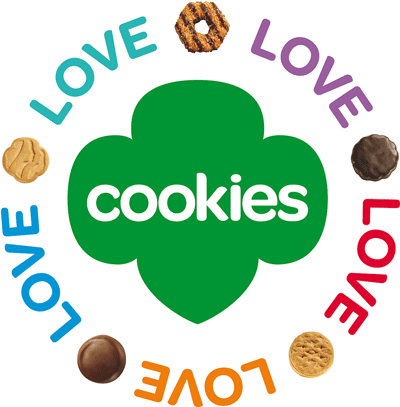 "Yum Yum Yum"[Tune: Are you sleeping?]

Girl Scout Cookies, Girl Scout Cookies,  Yum, Yum, Yum, Yum, Yum, Yum
Eat 'em by the dozen, Eat 'em by the dozen, They're all gone, They're all gone."Cookie Street"[Tune: Pop Goes The Weasel]

Up and down the neighborhood streets, Girl Scouts sell their cookies
Ringing doorbells, asking you please, Please buy some cookies!

Do-Si Dos and Tag-alongs too, Thin mints are our favorite
Get a box, you'll never be blue, Buy two and save it.

Eat 'em now, or eat 'em then, You really can't go wrong
Hope you enjoyed our little tune, That's the end of our song.
“Buy Thin Mints”(Tune: Jingle Bells)Buy Thin Mints! , Buy Thin Mints!
Buy a box today!, They're only here once a year
Then they go a-way!Buy Thin Mints!, Buy Thin Mints!  Other flavors too!
We have them all here today!, So buy some why don't you?“Cookie Time”(Tune: The Chipmunk Song) (the one that starts "Christmas, Christmas time is near...")Girl Scout cookie time is here!
Cookies come but once a year.
They taste good and they last
In your freezer - freeze them fast!
Our Thin Mints will make ya flip!
Help me earn a camping trip!
You should buy a case today
Before they go away!“Thin Mints”(to the tune of "Black Socks")Thin Mints, they only come once a year
Buy some and freeze them, they're not in the store.Thin Mints, they're so very tasty
The more that you eat them the more you want moreAnd more and more and more..."Cookie Sale Song"[Tune: Battle Hymn of the Republic] 

-----GIRLS VERSION-----
We're selling Girl Scout cookies,  Yes, it's Girl Scout Cookie time!
"Would you like to buy some?"  Is our cookie selling line.
We've got lots to choose from, Don't you see your favorite kind?
We thank you very much!

Glory, glory we are Girl Scouts! Smiling, cookie selling Girl Scouts!
Please buy cookies, you can help us. We can't eat them all ourselves!

-----ADULT VERSION-----
We teach our girls business skills,  Drill math into their brain.
We sit at cookie booths in sunshine, Wind, and heat and rain.
We smile until our lips are numb For great financial gain,
But we still have cookies left.

Glory, glory I'm a leader, A grinning, cookie chomping leader
All I ate was 40 boxes, And I still have cookies left.
“WE'RE SELLING GIRL SCOUT COOKIES HERE!”(Tune: The song that never ends)

We're selling Girl Scout cookies here!
They're only sold this time of year!
Oh, won't you BUY a box from us
--or maybe 2 or 3?
They really are delicious and you’re helping us, you see,  (repeat)
“Cookie Song”(tune: "My Bonnie lies over the ocean")

1. We sell all our cookies by boxes, We sell all our cookies by case,
Everyone loves Girl Scout Cookies, They put a big smile on your face!

          Refrain:
          Cookies, Cookies,
          Thin mints and do-si-do's (clap clap)
          Cookies, Cookies,
          Trefoils and Samoas (clap clap)
2. You'll love to munch on our cookies, They're only four dollars this year.
We sell them from door to door, And this year we're selling them here.
         Refrain:"Cookie Song"[Tune: On My Honor]

CHORUS:
On my honor I will try
To sell Girl Scout cookies all day and night
We'll sell our cookies until they are gone.
'Cause there's many more where they come from.

People don't need to know my name
They'll buy my cookies just the same
For four bucks a box, they get quite a treat
When they open up their box to eat. CHORUS

I've tucked away a box or two,
If you buy our cookies you'll have some too.
If you need Samoas then we have some,
And there's plenty more where they came from. CHORUS

We sell our cookies at the grocery store,
And we even go from door to door.
Our Thin Mints, they are really great
So freeze them now before it's too late. CHORUS

We've set a goal that we plan to keep,
To sell fifty boxes before we fall asleep
So buy several boxes so when we're gone,
You can still be munching and singing this song. CHORUS


“Cookie Lineup”  (tune: The Dreidel Song)CHORUS:
Oh, Cookies, cookies, cookies!  There's cookies here to eat!
So get some milk and buy some,   for they are nice and sweet!We have some Girl Scout cookies,  the Thin Mints are the Best!
The Trefoils are the oldest type,  and here you see the rest.CHORUSIf Peanut Butter is your thing, with chocolate or without,
Then Do-si-dos are what you want, or Tagalongs you'll shoutCHORUSOur booth is here to serve you, so go into the store,
And get your stuff and then come out, for you will want Samoas!CHORUS“Yum, Yum Yum” (Tune: Are you sleeping?)Girl Scout Cookies, Girl Scout Cookies,
Yum, Yum, Yum, Yum, Yum, Yum
Eat 'em by the dozen, Eat 'em by the dozen
They're all gone, They're all gone.“Up and Down” (Tune: Pop Goes The Weasel)Up and down the neighborhood streets
Girl Scouts sell their cookies
Ringing doorbells, asking you please
Please buy some cookies!“Girl Scout Cookies”(Sung to "Jingle Bells")Girl Scout Cookies -- Girl Scout Cookies
Trefoils are the best,
Healthy & Nutritious and we like all the rest, HEY!
Girl Scout Cookies -- Girl Scout Cookies
Thin Mints are great, too
We love the new and old ones
We love them all, Do you?Dashing to the fridge, to get a glass of milk
Before we go to bed & cover up with quilts
Bells on all the girls, try to sell the most
What fun it is to eat them all
Instead of eating toast!!Oh, Girl Scout Cookies -- Girl Scout Cookies
Trefoils are the best,
Healthy and nutritious and we like all the rest, HEY!
Girl Scout Cookies -- Girl Scout Cookies
Thin Mints are Great too,
We Love the new and old ones
We love them all, do YOU? 